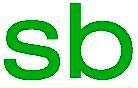 i.e.s. sta. Barbara-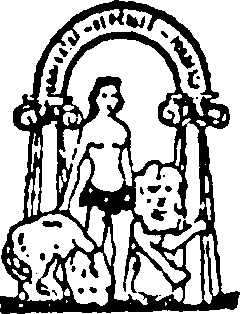 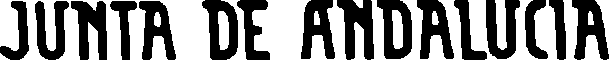 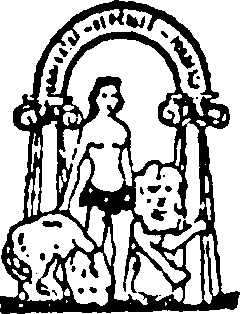 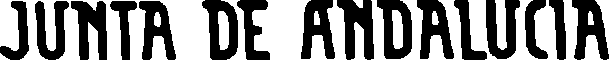 dep. sanitaria	CONSEJERÍA DE EDUCACIÓNC.F.G.M. “TÉCNICO EN CUIDADOS AUXILIARES DE ENFERMERÍA” CURSO: 2º, GRUPO: ……CONTROL DE ASISTENCIA DEL MÓDULO1: “FORMACIÓN EN CENTROS DE TRABAJO”.Apellidos: ………………………………………………………………………………………………………………………Nombre: …………………………………………………………………………………………………………………………Periodo: …………………………………………………………………………………………..Centro de realización del Módulo: ……………………………………………………………………………………………..FECHA:SERVICIO:FIRMA:POR FAVOR HACER CONSTAR EL NOMBRE Y APELLIDOS ADEMÁS DE LA FIRMA, MUCHAS GRACIAS.Avda. de Europa, 128: 951 29 84 34 (Corp.: 90 34 34)	Fax: 951 29 84 38 (Corp.: 90 34 38---------------------------------------------------------------------------------------------------------------C.F.G.M. “TÉCNICO EN CUIDADOS AUXILIARES DE ENFERMERÍA” CURSO: 2º, GRUPO: ……CONTROL DE ASISTENCIA DEL MÓDULO1: “FORMACIÓN EN CENTROS DE TRABAJO”.Apellidos: ………………………………………………………………………………………………………………………Nombre: …………………………………………………………………………………………………………………………Periodo: …………………………………………………………………………………………..Centro de realización del Módulo: ……………………………………………………………………………………………..FECHA:SERVICIO:FIRMA:POR FAVOR HACER CONSTAR EL NOMBRE Y APELLIDOS ADEMÁS DE LA FIRMA, MUCHAS GRACIAS.Avda. de Europa, 128: 951 29 84 34 (Corp.: 90 34 34)	Fax: 951 29 84 38 (Corp.: 90 34 38)I.E.S. “STA. BÁRBARA”. CONTROL DE ASISTENCIA DEL MÓDULO DE F.C.T. DEL C.F.G.M. “TÉCNICO EN CUIDADOS AUXILIARES DE ENFERMERÍA”